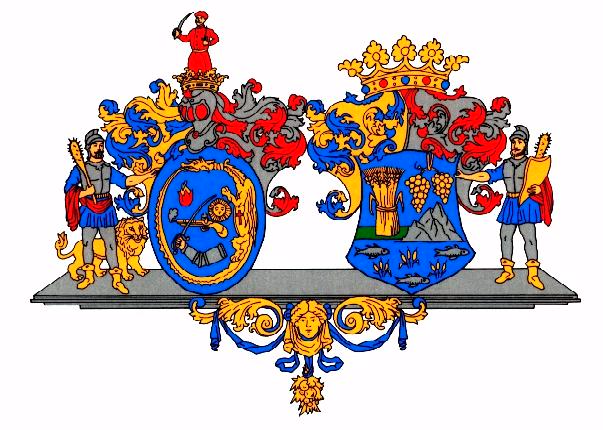 ÖH: 111-2/2016.MEGHÍVÓA Hajdú-Bihar Megyei Önkormányzat Közgyűlése ülését2016. február 19-én (péntek) 10.00 órakor tartjaEbes Község Polgármesteri Hivatala Tanácstermében,(Ebes, Széchenyi tér 1.), amelyre ezúton tisztelettel meghívom.NAPIRENDI JAVASLAT:A Hajdú-Bihar Megyei Önkormányzat 2015. évi költségvetési rendeletének módosítása A Sportösztöndíj adományozásáról szóló szabályzat elfogadásaAz ÉARFÜ által kezelt hazai decentralizált forrásokra kötött támogatási szerződés módosításaPályázat benyújtása a TOP-5.1.1-15 kódszámú „Megyei szintű foglalkoztatási megállapodások, foglalkoztatási-gazdaságfejlesztési együttműködések” tárgyú felhívásra Vásárszövetség létrehozására irányuló együttműködési szándéknyilatkozat jóváhagyásaTájékoztató az Interreg V-A Románia-Magyarország 2014-2020 Program végrehajtásának alakulásárólTájékoztató a „Területi önkormányzatok nemzetközi összefogása a Tisza vízgyűjtőjén” tárgyú együttműködési megállapodás tervezetéről Tájékoztató az Észak-Alföldi Regionális Fejlesztési Ügynökség Nkft. működését érintő kérdésekrőlKülönfélékDebrecen, 2016. február 12.											             Pajna Zoltána megyei közgyűlés elnökeKapják: SZMSZ 15 § -ban felsoroltak